Subject Access Request Form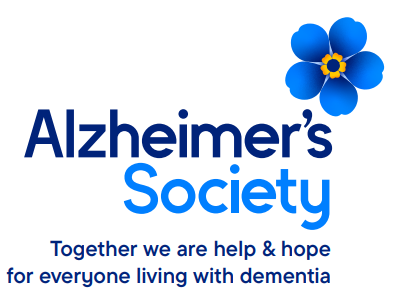 The purpose of this form is to ensure that all necessary information to complete your Subject Access Request is provided to the Society. Forms and information disclosed will be kept for two years after the request has been completed. Whose information are you requesting? Your Own (complete section 1, 2, 5, 6a & 7)       Someone Else’s (complete section 1, 3, 4, 5, 6b & 7)SECTION 1	Details of the Data Subject (the person the information is about)SECTION 2	Proof of Requester’s Identity Data Protection legislation requires the Society to satisfy itself as to the identity of the person making the request. Please enclose a photocopy of one form of identification (for example, Passport, Driving Licence, Birth Certificate, etc.) and a copy of a document proving address in the last six months (for example, utility bill, council tax statement, bank statement/building society passbook, etc.). If the supply of this documentation is problematic, please contact us to discuss alternatives. SECTION 3	Details of the person acting on behalf of the data subjectSECTION 4	Proof of Authority to request the individual’s informationPlease tick and enclose a copy of relevant authority Lasting Power of Attorney Written consent from the Data Subject   Other (Please specify)      SECTION 5	Details of information requestedDescription of the information requested (please be specific and continue on another sheet if necessary.):SECTION 6	DeclarationPART A - IndividualThe information which I have supplied in this application is correct, and I am the person to whom it relates.Signature (Data Subject): _________________________________________ Date: PART B - Individual’s RepresentativeI am the individual’s representative and I believe I have the authority to request the above information from you. Signature (Representative): ________________________________________ Date:                        SECTION 7	Submitting the Request FormThe completed Subject Access Request Form and the supporting copies of the documents proving identity and entitlement (if relevant) should be sent to:Information Governance TeamAlzheimer’s Society, Suite 21st Floor East WingPlumer HouseTailyour RoadPlymouthPL6 5DHOr by email to: information.governance@alzheimers.org.ukPlease note that any information you send to us is at your own risk, therefore, we suggest that you send the information securely. Thank you for submitting your form and the relevant documents. You will receive an email or acknowledgement letter confirming receipt and the deadline by which we will respond. We will contact you if further information is required.Title:  Full Forename(s):      Full Forename(s):      Surname:      Surname:      Surname:      Previous Name(s):      Previous Name(s):      Date of Birth:       Date of Birth:       Date of Birth:       Relationship with Alzheimer’s Society  Service User 		 	 Supporter 				 Volunteer  Employee 				 Other (Please specify)      Relationship with Alzheimer’s Society  Service User 		 	 Supporter 				 Volunteer  Employee 				 Other (Please specify)      Relationship with Alzheimer’s Society  Service User 		 	 Supporter 				 Volunteer  Employee 				 Other (Please specify)      Relationship with Alzheimer’s Society  Service User 		 	 Supporter 				 Volunteer  Employee 				 Other (Please specify)      Relationship with Alzheimer’s Society  Service User 		 	 Supporter 				 Volunteer  Employee 				 Other (Please specify)      Current Address:



Postcode:Current Address:



Postcode:Current Address:



Postcode:Previous Address (if you lived at another address whilst in contact with the Society):Postcode:Telephone Number:       		Telephone Number:       		Telephone Number:       		  Email Address:        Email Address:      Full Name:      Full Name:      Relationship with the Data Subject:Current Address (If different to the Data Subject) Postcode:Current Address (If different to the Data Subject) Postcode:Current Address (If different to the Data Subject) Postcode:Telephone Number:      Email Address:      Email Address:      